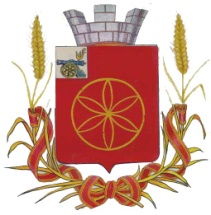 АДМИНИСТРАЦИЯ МУНИЦИПАЛЬНОГО ОБРАЗОВАНИЯРУДНЯНСКИЙ РАЙОН СМОЛЕНСКОЙ ОБЛАСТИП О С Т А Н О В Л Е Н И Еот 20.09.2016 № 339Об утверждении сети образовательных учреждений муниципального образованияРуднянский район Смоленской областина 2016-2017 учебный годРассмотрев материалы тарификации образовательных учреждений  муниципального образования Руднянский район Смоленской области на 2016-2017 учебный год,       Администрация муниципального образования Руднянский район Смоленской области постановляет:       1. Утвердить сеть образовательных учреждений муниципального образования Руднянский район Смоленской области на 2016 - 2017 учебный год определив:а) дневных общеобразовательных школ района -  10 из них: средних - 6         по городу – 3,    по селу - 3основных - 3	по городу нет,     по селу – 3начальная школа - 1, по городу нет,   по селу - 1б) классы-комплекты:  по городу - 63, в них учащихся  1300                                           селу           - 53, в них учащихся  309           Всего:    - 116, в них учащихся  1609в) классы-комплекты с наполняемостью 1-2 учащихся: 1.  Гранковская основная общеобразовательная  школа: 6 кл. –1 уч., 8 кл. – 1 уч.,     9 кл. – 2 уч.;2. Свердловская основная общеобразовательная школа: 5 кл. - 2 уч.; г) группы продленного дня:город  -  7 групп с численностью обучающихся – 175 чел.село     - 2  группы с численностью обучающихся – 50 чел.Всего: 9 групп – 225 обучающихсяе) дошкольные образовательные учреждения:7 групп по детскому саду №1 г. Рудни с контингентом  188 воспитанников;5 групп по детскому саду №3 г. Рудни с контингентом   120 воспитанников;5 групп по детскому саду п. МКК г. Рудни с контингентом  120 воспитанников;6 групп по детскому саду п. Голынки с контингентом  140 воспитанников.Итого: 23 групп – 568 детейдошкольные группы в:Понизовской средней школе              - 1 гр. -  2 воспитанника;Чистиковской средней школе             –2 гр. –  29  воспитанников;Казимировской средней школе           – 1 гр. -  6 воспитанников;Березинской начальной школе-детский сад   – 2 гр. -  26 воспитанников. Итого: 6 групп – 63 ребенка2. Постановление Администрации муниципального образования Руднянский район Смоленской области от 05.02.2016 №90 года «Об утверждении сети образовательных учреждений муниципального образования Руднянский район Смоленской областина 2015-2016 учебный год» считать утратившим силу.Глава муниципального образованияРуднянский район  Смоленской области                                            Ю.И. Ивашкин